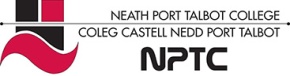 SCHOOL OF – TH, SOCIAL AND CHILDCARE ME OF WORK 2012-2013SCHOOL OF – TH, SOCIAL AND CHILDCARE ME OF WORK 2012-2013SCHOOL OF – TH, SOCIAL AND CHILDCARE ME OF WORK 2012-2013SCHOOL OF – TH, SOCIAL AND CHILDCARE ME OF WORK 2012-2013SCHOOL OF – TH, SOCIAL AND CHILDCARE ME OF WORK 2012-2013SCHOOL OF – TH, SOCIAL AND CHILDCARE ME OF WORK 2012-2013COURSE:   BTEC Extended Diploma in HSC  Yr 2                                                                                 UNIT:6 PPDTUTOR:  Tania Davies                                                               DAY/TIME:Wednesday 12.45-2.15pmCOURSE:   BTEC Extended Diploma in HSC  Yr 2                                                                                 UNIT:6 PPDTUTOR:  Tania Davies                                                               DAY/TIME:Wednesday 12.45-2.15pmCOURSE:   BTEC Extended Diploma in HSC  Yr 2                                                                                 UNIT:6 PPDTUTOR:  Tania Davies                                                               DAY/TIME:Wednesday 12.45-2.15pmCOURSE:   BTEC Extended Diploma in HSC  Yr 2                                                                                 UNIT:6 PPDTUTOR:  Tania Davies                                                               DAY/TIME:Wednesday 12.45-2.15pmCOURSE:   BTEC Extended Diploma in HSC  Yr 2                                                                                 UNIT:6 PPDTUTOR:  Tania Davies                                                               DAY/TIME:Wednesday 12.45-2.15pmCOURSE:   BTEC Extended Diploma in HSC  Yr 2                                                                                 UNIT:6 PPDTUTOR:  Tania Davies                                                               DAY/TIME:Wednesday 12.45-2.15pmWEEKSTOPICSCONTENTTEACHING & LEARNING ACTIVITIESRESOURCESASSESSMENTLinks to Essential and Wider skills1-10th SeptRe-cap on unit content Discuss criteria achieved to dayReflect on achievement to dateSyllabus, Student files, assignment plannerportfolio building exercicePens, filesCommunicating in groups,Organising work and portfolio buildingC2.2 –Read and summarise information2-17th SeptRe-visit Action planReview of action plan – Produce evidence of own progress against action planCollate evidence of progress achieved in year 1 of courseAction planPens, files, assignment planner, work placement paperworkCommunicating in groups,Organising work and portfolio buildingC1.1 – Discussion C2.2 –Read and summarise information3-24th SeptRe-visit Action planReview of action plan – Produce evidence of own progress against action planCollate evidence of progress achieved in year 1 of courseAction planPens, files, assignment planner, work placement paperworkCommunicating in groups,Organising work and portfolio buildingC1.1 – Discussion C2.2 –Read and summarise information4-1st OctoberAssess how action plan has helped support own development over the duration of the programmeTimed essay to meet M2 criteriaEssayPens paper, 1.5 hoursWritten exercise8th OctoberAssess how action plan has helped support own development over the duration of the programmeTutor one to one session to discuss essay.Students can use the opportunity to type up essay draft or work on re-submissionIT session and one to oneWritten work and opportunity to reflect upon essayC1.1 – Discussion 6-15th OctoberUniversity researchUsing internet to investigate career pathways and University placesStudents researching different University pathwaysIT sessionExtracting information from internetC2.2 –Read and summarise information7-22nd OctoberWriting a UCAS applicationCollating information required to write personal statement for UCASDrafting personal statementIT, notesImproving own learningWritten exerciseImproving own learningC2.2 –Read and summarise information8- 29th OctoberHALF TERM9-5TH November Writing a UCAS applicationCollating information required to write personal statement for UCASDrafting personal statementIT, notesImproving own learningWritten exerciseImproving own learningC2.2 –Read and summarise information10-12th NovemberWriting a UCAS applicationCollating information required to write personal statement for UCASDrafting personal statementIT, notesImproving own learningWritten exerciseImproving own learningC2.2 –Read and summarise information11-19th NovemberChildren in needFundraising event for Children in NeedWorking with others, problem solvingWorking with others, problem solving12-26th NovemberReflection of children in Need eventReflection on the event. Advantages, disadvantages, moving forward and recommendations for next yearDiscussion as a whole group, individual work on own perception of the eventPens, paper,Reflecting on learningWritten exerciseC1.1 – Discussion 1-3rd DecemberReflection of units for year 2A reflection of the Year 2 unitsReflective account of each unit to dateStudent files, course planner‘ What’s the Verdict’Reflecting on learningWritten exerciseC1.1 – Discussion 14-10th DecemberReflection of units for year 2A reflection of the Year 2 unitsReflective account of each unit to dateStudent files, course planner‘ What’s the Verdict’Reflecting on learningWritten exerciseC1.1 – Discussion 15-17th DecemberOne to one sessionTutor/student one to one session looking at file progress to datePPD filesPortfolio building Assessing files to dateC1.1 – Discussion 16-24th DecemberChristmas Hols17-31st DecemberChristmas Hols18 -7th JanuaryTheories of LearningUsing a case study to examine links between theory and practiceMr Brahmin case studyWhole group exercisePens and whiteboardExtracting information from a written source Applying knowledge to case studyC1.1 – Discussion C2.2 –Read and summarise information19-14th JanuaryTheories of LearningRe-cap on the learning theories discussed in year 1 Honey and Mumford, Kolb, Maslow, Using theory to support practiceExtracting information from a written source Applying knowledge to case studyC1.1 – Discussion C2.2 –Read and summarise information20-21st JanuaryTheories of LearningUsing a case study to examine links between theory and practiceMr and Mrs Jones case studyWhole group exercisePens and whiteboardExtracting information from a written source Applying knowledge to case studyC1.1 – Discussion C2.2 –Read and summarise information21-28th JanuaryTheories of LearningUsing a case study to examine links between theory and practiceVictoria House residential care home case studyWhole group exercisePens and whiteboardExtracting information from a written source Applying knowledge to case studyC1.1 – Discussion C2.2 –Read and summarise information22-4th FebruaryTheories of LearningUsing a case study to examine links between theory and practiceUsing own placement experiences to make links between theory and practice – M3 Pens and whiteboardExtracting information from a written source Applying knowledge to case studyC1.1 – Discussion C2.2 –Read and summarise information23-11th FebruaryHalf Term24- 18th FebruaryReflecting on key influences on personal learning P1Assessing the impact of key influences on the personal learning process on own learningSmall group session discussing how key influences in year 2 has affected the learning processNotes taken on discussionCommunication, working within a small groupFeeding back to whole classC1.1 – Discussion 25-25th FebruaryReflecting on key influences on personal learning P1Timed essay - Assessing the impact of key influences on the personal learning process on own learningRe-visit last session notes and use to produce an essay for M1Pens and notes from previous sessionWritten exercise26-4th MarchHow personal learning and development may benefit othersUsing the knowledge and skills in the workplaceReflection on own personal learningPens paperWritten exerciseC1.1 – Discussion 27-11th MarchCareer talkCareer talk Learner ServicesPortfolio buildingC1.1 – Discussion 28 – 18th MarchCareer talkCareer talk Learner ServicesPortfolio buildingC1.1 – Discussion 29-25th March Easter Hols30-1st AprilEaster Hols31-8th AprilEaster Hols32 -15th AprilResearch into one local health or social care providerInternet research into local HSC providersOne to one supervision and supportInternet, student files,IT researchC2.2 –Read and summarise information33-22nd AprilResearch into one local health or social care providerInternet research into local HSC providersOne to one supervision and supportInternet student filesIT researchC2.2 –Read and summarise information34-29th AprilResearch into one local health or social care providerProduce a booklet on one local HSC providerOne to one supervision and supportUsing Microsoft publisher35- 6th May May Bank Holiday Monday36 -13th MayResearch into one local health or social care providerPresent to the rest of group how the local provider fits into the National HSC provisionStudent presentationsPresentation skills, CommunicationC1.1 – Discussion 37-20th MayResearch into one local health or social care providerPresent to the rest of group how the local provider fits into the National HSC provisionStudent presentationsPresentation skills, CommunicationC1.1 – Discussion 38-27th MayHalf Term39-3rd JuneEvaluate own learning at the duration of the programmeEssay on personal development at the end of the programme40 -10th JunePortfolio building41 – 17th JunePortfolio building42 -24th JunePortfolio building 43- 1st JulyAdmin WeekNotes: Students to collate notes, work and materials from other units and photocopy for PPD fileNotes: Students to collate notes, work and materials from other units and photocopy for PPD fileNotes: Students to collate notes, work and materials from other units and photocopy for PPD fileNotes: Students to collate notes, work and materials from other units and photocopy for PPD fileNotes: Students to collate notes, work and materials from other units and photocopy for PPD fileNotes: Students to collate notes, work and materials from other units and photocopy for PPD file